BGCCC Board Meeting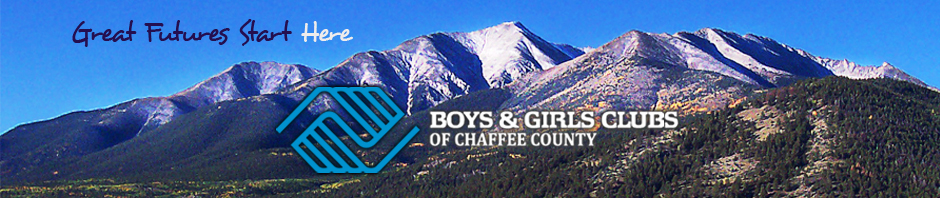 Tuesday, April 27,  2021.  Meeting called to order at 5:34 pmMembers attending (via go to meeting): Duncan Campbell (Board  Chairman), Brian Beaulieu (Club Director), Jan Schmidt (Treasurer), Gwen Allen (Board Vice Chair), Deb Payton (Secretary), Dustin Nichols, Mitch Wright, Chasadee Weaver, Marjorie Ackermann, Julie Mordecai. Club news: (Chassadee) Collegiate Peaks Banks approved the BGCCC for a $1500.  Community Heroes Award. Brian presented the moment for kids—Kiki has been working with Kuper Banghart 2021 BGCCC Youth of the Year and spent the weekend in Greeley .  Nine year old Emma is in 4th grade.and participates in homework help at the club. Her brother and sister also participate and she likes getting her homework done then enjoying art.March 2021 minutes were reviewed.  Chas motioned to approve, Marji seconded, passed unanimouslyYouth of the Year (YOY) update.  Kiki brought Kuper Banghart to Greeley over the weekend for the BGC YOY gathering and he and Kiki spent an hour ax throwing, Lord of the Rings style, on Friday night.  On Saturday morning, they ate breakfast at the UNC Campus then toured the Greeley BGC.  Afterwards, they did Escape Rooms and the kids beat the adults by 4 minutes with Fort Collins, Greeley and Steamboat playing.  Saturday night they had dinner with the CEO of Weld County and enjoyed handmade ice cream for dessert followed by games at 9pm.  Sunday included an art social.  On Monday, Kuper stepped up at 10:50am for his interview and presented his memorized speech. He also did a live presentation that evening with his parents.  Goody bags with Chromebooks, beanies and other great items from the Alliance, were presented to the YOY participants.  Athena and Dale MC’d the event with great flow, reiterations and ad-libbing.  The CO winner was Gi M. from Denver.  Kuper is a five year BGCCC member and has been teaching at the club for 3 years in the STEM program.  He was the Captain of the robotics team and is battling type 1 diabetes.IT/IS update (Deb and Brian) The wiring is in place for security cameras and wifi access points throughout the club. Security cameras are mounted at the entry and access points. Knights electronics did the installation and were diligent and thorough.  The Alliance provided the club with ten Chromebooks of which 4/5 went to BV.  Brian has plans to replace computers with Chromebooks.  For redundancy, Hilltop will be the clubs second broadband source.Finance Committee action needed  (Jan reported )  Discuss and vote on refinancing of Salida building:   Our current loan is owner financed at 4.5% with a 5 year balloon payment.  Currently, we have $1.3 million in cash.  Art Gentile offered input.  Donors would like to have the club paid off then move forward with the BV project.  A large bank balance provides poor optics for granting. The Finance Committee met last week and developed a working formula for determining cash availability for paying down on the loan. There is $1.2 million in Capital campaign pledges with $670,000 available.  Allowing for BV restricted funds, contingencies, a 6 month operating reserve, and money already spent, we are left with $540,000.00.  We can pay down $330,000.00 on the loan bringing the  mortgage balance to $500,000.00. By shortening the amortization period and keeping our payments at $4,500.00-$4,800.00, we can do a five or seven year balloon payment.  Leeway for the Finance Committee to move forward is needed. Gwen motioned to give the Finance Committee that leeway, Deb seconded, unanimously approved. Discuss and vote on new non-Board members on the Investment Committee:           I.  Dan Shore is a retired investment consultant from San Francisco with 30 years experience and is on several local boards.                                                        Motion to approve Dan Shore, Deb and seconded by Duncan, unanimously approved.                                                                                                                ii.  Art Gentile is a retired VP from Collegiate Peaks Bank and is an Emeritus Board member.                                                                                               Motion to approve Art Gentile, Deb, Duncan seconded, unanimously approved.Approval of an audit engagement letter from Lyman: quoted charges are $5,400. plus $900. for forms to do this years audit.                                                     Motion to engage Lyman, Deb, seconded Duncan, unanimously approved.Committee Reports—Executive Committee—Duncan (chair) Members-Duncan, Gwen, Jan and Deb, No report.Finance- Jan Schmidt (chair)   (See attached reports). Austin Taylor, is the new Finance Director with a start date of May 10th.Facilities—Dustin (chair) reported. Buena Vista Club:.  Dustin—Chair BV Committee.  The committee is potentially looking at tent space and there is possibility of getting more space at Avery Parson’s Elementary.  Darren Patterson Christian Academy is not available. Dustin has obtained the LOI, and met with Casey to discuss needs on both sides.  Brian is pursuing a DOLA grant for 2022.  The city is seeking their own DOLA grants and requested that the BGCCC not apply this year.Salida Club:  Brian—Gwen-Chair Salida Committee.                                a.  The Playground funding decision came through with a $143,000. Colorado Health Grant.  Julie wrote and Brian, Katy Grether and club member Gianna were instrumental in obtaining  this grant.  Though we originally planned a less expansive playground, this will be a phenomenal play space for the students.                                                                                                               b.  The Prep kitchen is well under way and under budget with the electricians and plumbers currently working.   Capital Campaign—Julie-We are 69% toward our goal with $1,628,000.   We have received $943,643. Marketing/RD updates—Marji indicated that the website will link to the Youth of the Year promo.  There is now an update on Facebook and Youth of the Year has its own Facebook page. Additionally BGCCC is on Vimeo, in the Mountain Mail with a print ad, in the Chaffee County Times and on Heart of the Rockies Radio.  Constant Contact e-mails will list the sponsors and Youth of the Year.   The engagement report was run by Mckenzie which showed reach of the posts, engagement, and reactions.  The report showed that the YOY Facebook posting reached 806 people with 315 post engagements and 113 reactions.  The BV Drive-in flyer is completed and the movie preview is well under way with Cara shooting video.  The Drive-in event will be May 27th at BV Driven with the movie “Sing”. The ribbon cutting will be the 2nd to last weekend in June.  The Stewardship event will be the topic next month.  The Mountain Mail interviewed Kuper and the Friday paper will feature him.Safety—Mitch- There have been no Covid cases or safety issues. The posters are up and the website is up-to-date.No more than 2 volunteers at a time can be in the club and they must be vaccinated. Security cameras will be in by May 1st.Ratios are currently at 20:1, but Governor Polis is pushing for neighborhood Youth Organization licensing (NYO) and a 15:1 ratio of paid professional counselor/student.Finance- The new Finance Director is Austin Taylor.  He worked for a CPA firm in Alamosa, aced the skills assessment, is a team player and very competent.  There is no March Financial statement due to the job vacancy. Governance—Duncan-The committee met this month and they are pursuing the financial professionals for the Investment Committee as well as Bonnie and Al as  future Board members.  New board member onboarding sessions will take place in the near future. A new board member questionnaire has been developed.  Succession planning for all club positions is ongoing.  May 13th is the area BGC Council meeting.Meeting adjourned at 7:05pmNext Board Meeting 5/25/21Respectfully submitted, Deborah Payton, secretary